Date:Mr. Thomas Lawrence, Executive Vice President & Chief Supply Chain OfficerUtz Brands900 High StreetHanover, PA 17331Dear Mr. Lawrence,Please join the Roundtable on Sustainable Palm Oil (RSPO) and use only 100% physical certified sustainable palm oil (CSPO).  My family purchases Utz Brands products but we want to know that buying your brands does not hurt orangutans, elephants, rhinos, tigers and other animals in SE Asia. Sincerely,Name:						Age:City & State: 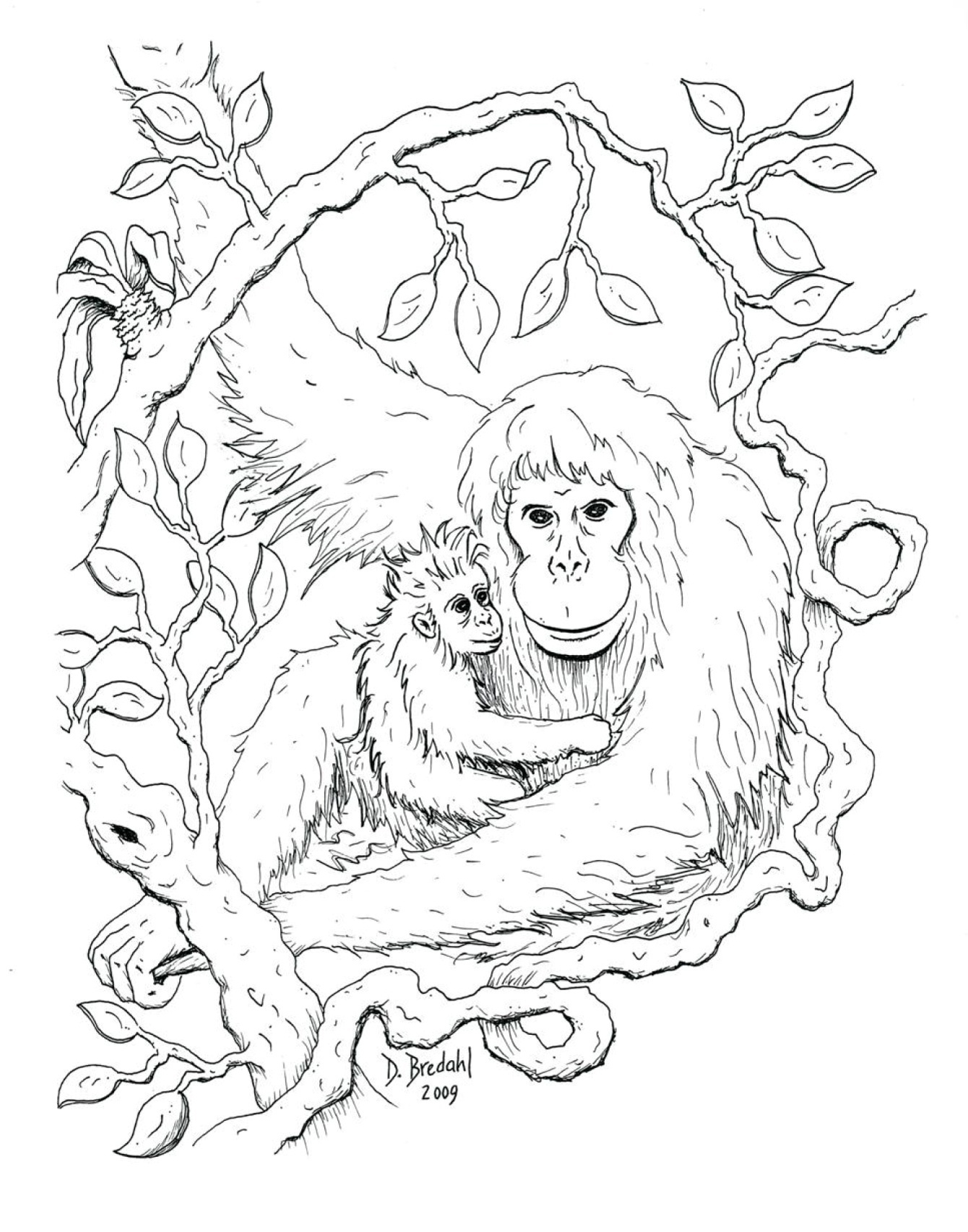 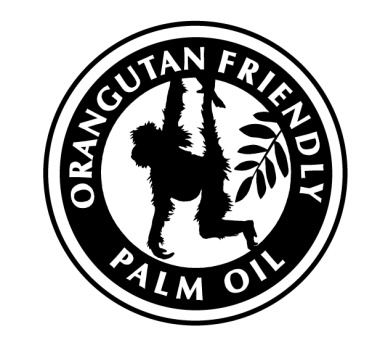 